NOTE: Please also provide the following to support your application: Additional details on your hockey experience or resume.A representative mid-season practice plan (appropriate for the level you are applying to coach)Submit together with this application form, or as attachments to your E-mail message. Interview dates will be scheduled shortlyCandidates will be contacted by the selection committee with interview times. Candidates should bring yearly plans and proposed budgets to their interview for submission to the selection committee.Coaching positions will be offered conditionally on successful vulnerable level 3 police records check and reference checks being carried out.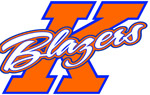  Minor Hockey Association Competitive Coaching Application Form2020/21 Competitive Coaching Application FormApplication Deadline: APPLICANT’S NAME: HOME ADDRESS:CITY/TOWN:PROVINCE :POSTAL CODE:TELEPHONE          (HOME) :          (CELL) :EMAIL ADDRESS:Please Note: This application is not for coaching positions in the AAA league.  Application process for AAA teams will be conducted by the AAA Zone2 Selection Committee.Please Note: This application is not for coaching positions in the AAA league.  Application process for AAA teams will be conducted by the AAA Zone2 Selection Committee.Please Note: This application is not for coaching positions in the AAA league.  Application process for AAA teams will be conducted by the AAA Zone2 Selection Committee.Please Note: This application is not for coaching positions in the AAA league.  Application process for AAA teams will be conducted by the AAA Zone2 Selection Committee.I am interested in a position as head coach for  :First choice:Second choice:I am interested in a position as head coach for  :First choice:Second choice:I am interested in a position as head coach for  :First choice:Second choice:I am interested in a position as head coach for  :First choice:Second choice:Previous Coaching experience (‘tab’ between fields, or to add additional fields).Coaching:Previous Coaching experience (‘tab’ between fields, or to add additional fields).Coaching:Previous Coaching experience (‘tab’ between fields, or to add additional fields).Coaching:LEVEL SPECIFIC COACHING CERTIFICATIONDate achieved: 4. References who are familiar with your hockey involvement.Details:Details:Details:4. References who are familiar with your hockey involvement.Details:Details:Details:4. References who are familiar with your hockey involvement.Details:Details:Details:Briefly describe your coaching philosophy.Briefly describe your coaching philosophy.Briefly describe your coaching philosophy.Highlight a Coaching achievement or accomplishment.Highlight a Coaching achievement or accomplishment.Highlight a Coaching achievement or accomplishment.